Р Е Ш Е Н И ЕСобрания депутатов муниципального образования«Себеусадское сельское поселение»№48					03 июля 2015 годаОб утверждении Порядка определения платы по соглашению об установлении сервитута в отношении земельных участков, находящихся в собственности муниципального образования «Себеусадское сельское поселение», государственная собственность на которые не разграниченаВ соответствии с подпунктом 3 пункта 2 статьи 39.25 Земельного кодекса Российской Федерации Собрание депутатов муниципального образования «Себеусадское сельское поселение»  р е ш и л о: 1. Утвердить прилагаемый Порядок определения платы по соглашению об установлении сервитута в отношении земельных участков, находящихся в собственности муниципального образования «Себеусадское сельское поселение», государственная собственность на которые не разграничена. 2. Настоящее решение вступает в силу после его обнародования и распространяется на правоотношения, возникшие с 1 марта 2015 года.Глава муниципального образования«Себеусадское сельское поселение»,Председатель Собрания депутатов			И.П.ВладимироваУТВЕРЖДЕНРешением Собрания депутатов Себеусадского сельского поселенияот 03 июля 2015 г. № 48ПОРЯДОК ОПРЕДЕЛЕНИЯ ПЛАТЫ ПО СОГЛАШЕНИЮ ОБ УСТАНОВЛЕНИИ СЕРВИТУТА В ОТНОШЕНИИ ЗЕМЕЛЬНЫХ УЧАСТКОВ, НАХОДЯЩИХСЯ В СОБСТВЕННОСТИ МУНИЦИПАЛЬНОГО ОБРАЗОВАНИЯ «СЕБЕУСАДСКОЕ СЕЛЬСКОЕ ПОСЕЛЕНИЕ», ГОСУДАРСТВЕННАЯ СОБСТВЕННОСТЬ НА КОТОРЫЕ НЕ РАЗГРАНИЧЕНА (ДАЛЕЕ - ПОРЯДОК) 1. Настоящий Порядок определяет плату по соглашению об установлении сервитута в отношении земельных участков, находящихся в собственности муниципального образования «Себеусадское сельское поселение», государственная собственность на которые не разграничена (далее - земельные участки). 2. Годовой размер платы по соглашению за установление сервитута в отношении земельных участков определяется по формуле: Р = Кс/S х Sс х С, где Р - плата за сервитут, в рублях; Кс - кадастровая стоимость земельного участка, в рублях; S - площадь земельного участка, кв.м; Sc - площадь части участка, обремененная сервитутом, кв.м; С - ставка платы за сервитут (%). 3. Ставки платы за сервитут в отношении земельных участков, находящихся в собственности муниципального образования «Себеусадское сельское поселение», государственная собственность на которые не разграничена, устанавливаются решением Собрания депутатов Себеусадского  сельского поселения.   «Волаксола ялкундем» муниципальный образованийын депутатше- влакын  Погынжо425146,  Морко район, Волаксола ял Колхозный урем, 4 тел. (83635) 9-35-84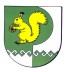 Собрание депутатовмуниципального образования«Себеусадское сельское поселение»425146, Моркинский район, д.Себеусад, ул.Колхозная, д.4 тел. (83635)9-35-84